Employment Application	DUE SEPTEMBER 18, 2015		  haywoodcounty@bellsouth.netApplicant InformationEducationReferencesPlease list three professional references.Previous EmploymentMilitary ServiceRelevant Skills and Additional InformationDeclaration, Disclaimer and SignatureIt is understood and agreed that Haywood County Government may at any time seek verification of the above, and any further information, in considering my suitability for any position, or benefits, with Haywood County Government. I hereby request and authorize anyone approached by Haywood County Government, its employees and agents, to provide them with any and all information requested to the best of their ability. I hereby release Haywood County Government, its employees and agents, and anyone providing information about me pursuant to a request from Haywood County.  I understand and agree that any omission, false or misleading statement may disqualify me from employment, or result in dismissal. A photographic copy of this authorization shall be as valid as the original.I certify that my answers are true and complete to the best of my knowledge. If this application leads to employment, I understand that false or misleading information in my application or interview may result in my release.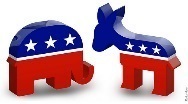 Haywood County Election Commission1 N. Washington Ave.Brownsville, TN 38012731-772-1760Full Name:Date:LastFirstM.I.Address:Street AddressApartment/Unit #CityStateZIP CodePhone:EmailDate Available:Social Security No.:Desired Salary:$Position Applied for:Are you a citizen of the ?YESNOIf no, are you authorized to work in the U.S.?YESNOHave you ever worked for this county?YESNOIf yes, when?Have you ever been convicted of a felony?YESNOIf yes, explain:High School:Address:From:To:Did you graduate?YESNODiploma::College:Address:From:To:Did you graduate?YESNODegree:Other:Address:From:To:Did you graduate?YESNODegree:Full Name:Relationship:Company:Phone:Address:Full Name:Relationship:Company:Phone:Address:Address:Full Name:Relationship:Company:Phone:Address:Company:Phone:Address:Supervisor:Job Title:Starting Salary:$Ending Salary:$Responsibilities:From:To:Reason for Leaving:May we contact your previous supervisor for a reference?YESNOCompany:Phone:Address:Supervisor:Job Title:Starting Salary:$Ending Salary:$Responsibilities:From:To:Reason for Leaving:May we contact your previous supervisor for a reference?YESNOCompany:Phone:Address:Supervisor:Job Title:Starting Salary:$Ending Salary:$Responsibilities:From:To:Reason for Leaving:May we contact your previous supervisor for a reference?YESNOBranch:From:To:Rank at Discharge:Type of Discharge:If other than honorable, explain:Are you a registered voter in the State of Tennessee  □YES □NO County: ______________________Do you have a valid Tennessee Driver’s License  □ YES □ NO  License #: _______________________Are you related to an office holder or any one affiliated with the Election Commission?  □ YES □ NO   If so, who and what relation? _______________________________________Please use this space to expand upon other relevant information or attach a copy of your resume.Signature:Date: